Муниципальное бюджетное дошкольное образовательное учреждение детский сад №1 «Улыбка»УТВЕРЖДАЮ:Заведующий МБДОУ д/с №1 «Улыбка»___________Г.А.Кудинова«___»________2021г.Акция «Международный день Земли»Старшая группа «Светлячки»Выполнили: Милкина А.В.Вотинцева А.С.Смирных, 2021г.22 апреля во всем мире отмечается День Земли. В нашем детском саду, как и во многих других дошкольных учреждениях, празднование Дня Земли стало хорошей традицией.  Главный лозунг Дня Земли: «Мыслить глобально, действовать локально!»В преддверии этого праздника в старшей группе «Светлячки» детского сада мы провели акцию под названием «Международный день Земли».Цель акции:Побудить взрослых задуматься о взаимоотношениях человека и природы, почувствовать, что и они могут что-то сделать для ее сохранения.Программные задачи:1. Углубить представления  взрослых и детей о том, что планета Земля – это наш дом;2. Воспитание стремления беречь нашу Землю;3. Развитие  экологической культуры;4. Научить детей и взрослых экологически грамотному поведению в природе, гуманному отношению ко всему живому;5. Обогатить представления детей и взрослых о планете Земля;6. Доставить детям радость от участия в акции.Участники акции: дети, воспитатели, взрослые.Материалы:  стенгазета, буклеты.Формы и методы проведения: изготовление с детьми стенгазеты «Международный день земли»; изготовление буклетов воспитателями, беседа со взрослыми по теме акции.Место проведение: парк 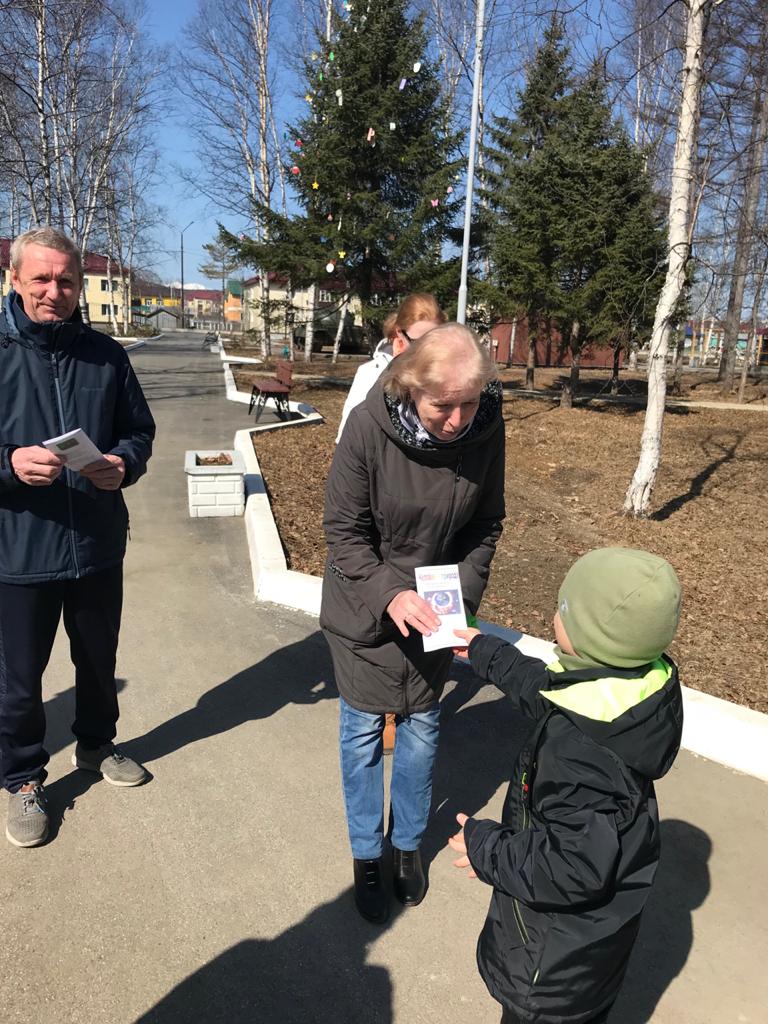 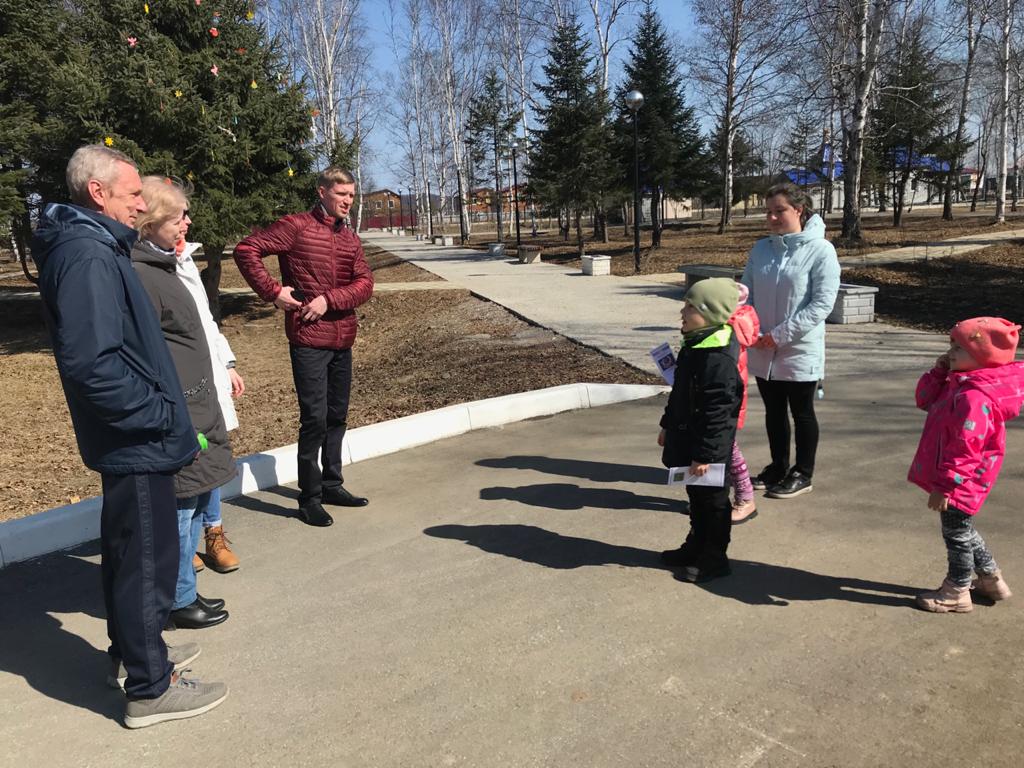 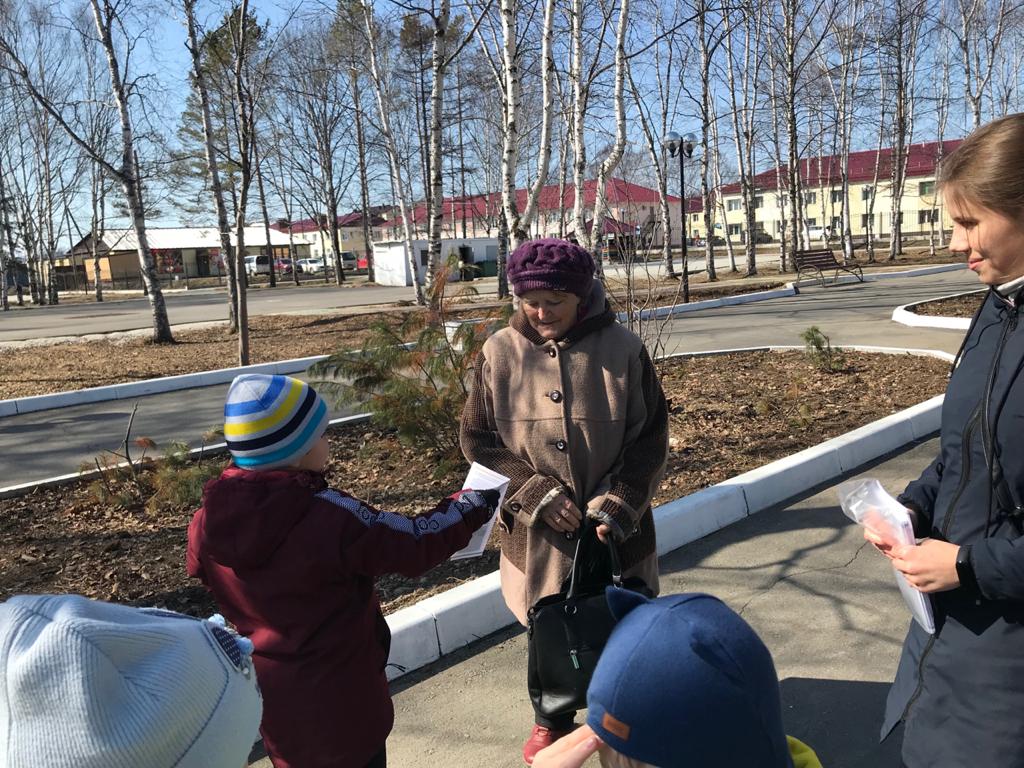 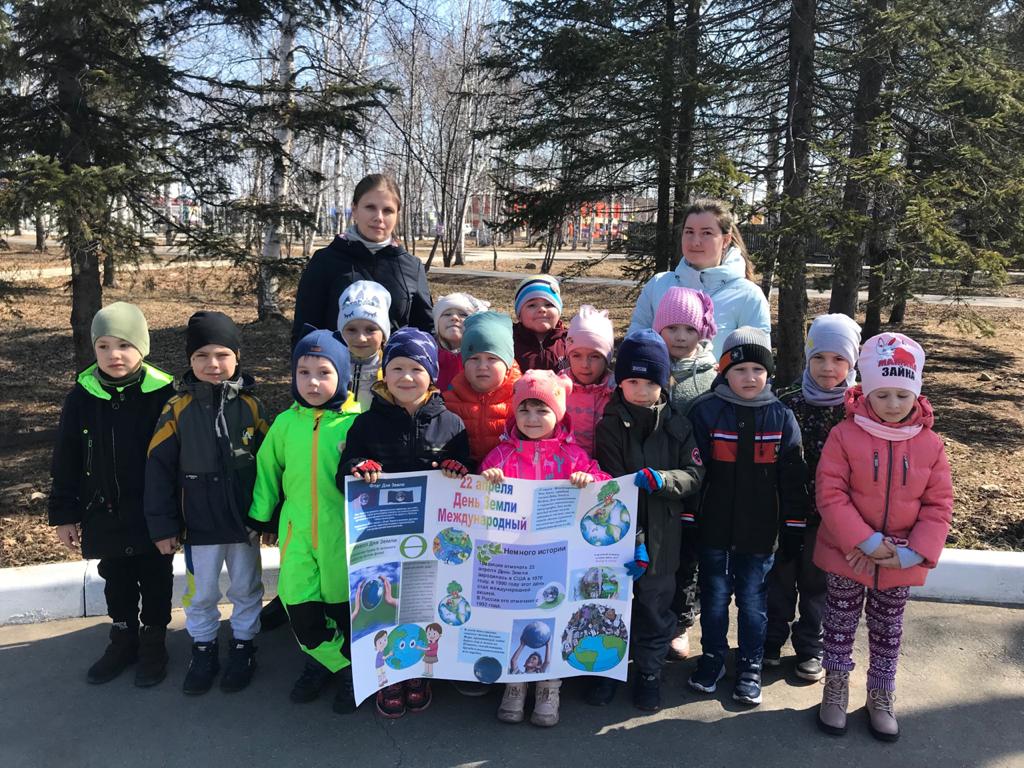 